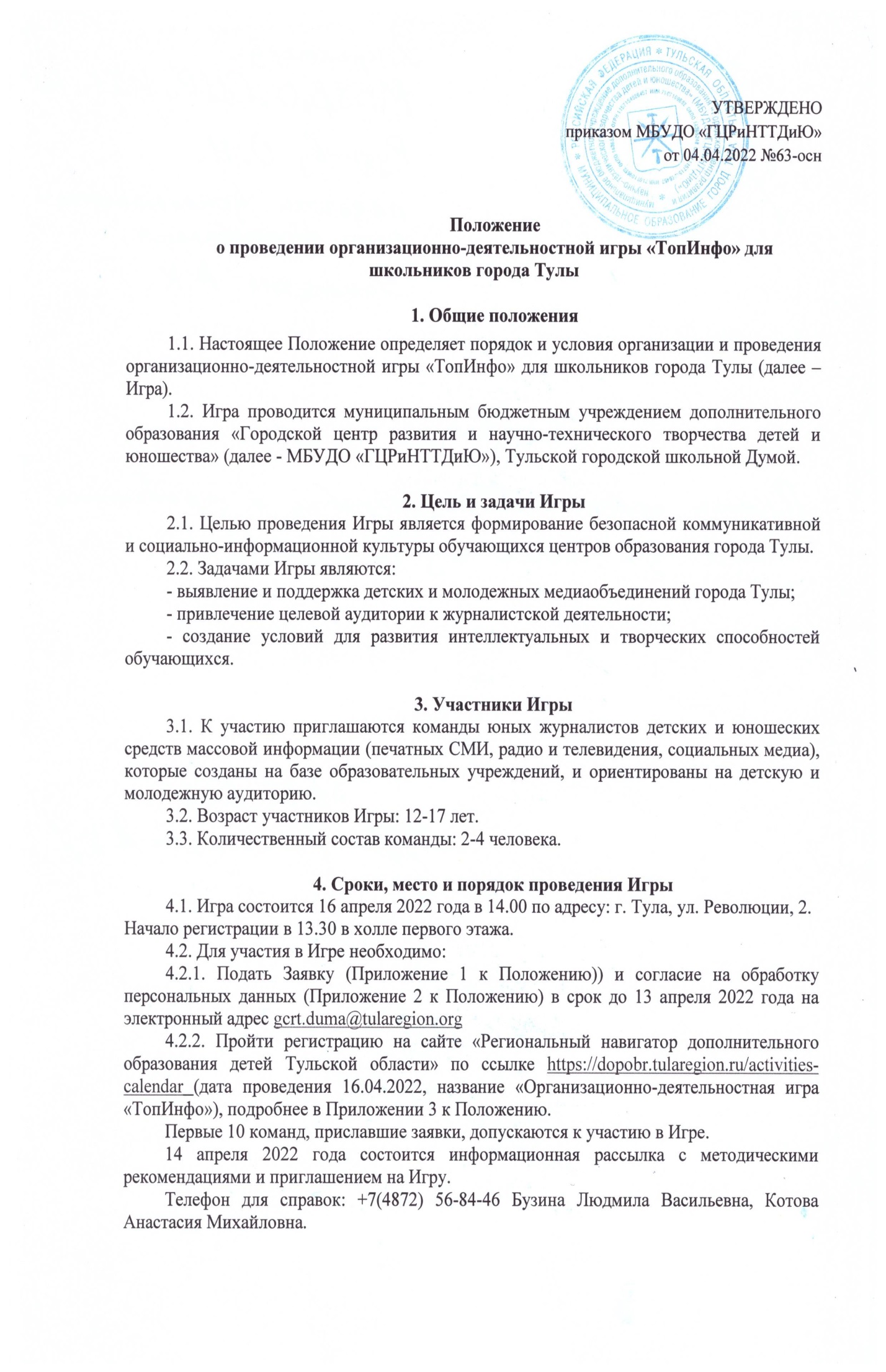 4.3. Для участия в Игре необходим смартфон с камерой и выходом в Интернет, блокнот, ручка, наличие приложения Telegram, аккаунт одного из участников команды в социальной сети VK. Всем участникам Игры при себе иметь сменную обувь и элементы брендовой символики (название команды, эмблема, форма и т.д.). 5. Условия проведения Игры5.1. Основная тема Игры - «Информационная безопасность». 5.2. Игра состоит из следующих блоков: фото, видео, подкаст, репортаж, информационный пост, спецзадание.Команда выполняет задания 1-5, выкладывает их в группе https://vk.com/mediagametopinfo  Экспертная комиссия оценивает каждое задание отдельно. В итоге участники   выпускают информационный пост с материалами, созданными в процессе Игры. 5.3. Критерии оценки заданий Игры:- информационная наполняемость (правдивость, полноценность, аргументированность предоставляемого материала),- соответствие заявленной теме (информация соотносится и раскрывает понятие «Информационная безопасность»),- качество материала (разрешение, четкость, насыщенность, грамотность, наглядность (наличие визуальной информации, общий вид задания), отсутствие водяных знаков и шумов),-     оригинальность (творческий, нестандартный подход к выполнению заданий),-    дополнительные баллы (начисляются или снимаются на усмотрение эксперта с обоснованием). 6. Подведение итогов и награждение участников Игры6.1. Абсолютный победитель определяется по сумме баллов за все задания.6.2. По итогам Игры определяются победители в номинациях: «Лучшее фото», «Лучшее видео», «Лучший подкаст», «Лучший репортаж», «Лучший информационный пост». Победители Игры награждаются дипломами МБУДО «ГЦРиНТТДиЮ».   6.3. Всем остальным командам, принимающим участие в Игре, вручаются сертификаты.Приложение 1к Положению о проведении организационно-деятельностной игры «ТопИнфо» для школьников города ТулыЗАЯВКАПросим включить в число участников организационно-деятельностной игры «ТопИнфо» для школьников города Тулыкоманду ______________________________________________________________________от центра образования__________________________________________________________Директор учреждения              __________________                  ___________________                                                                                                                   подпись                                                                                                       (ФИО)                Место печатиПриложение 2к Положению о проведении организационно-деятельностной игры «ТопИнфо» для школьников города ТулыЗаявление о согласии на использование персональных данныхЯ, ______________________________________________________________________,                   (Ф.И.О. законного представителя несовершеннолетнего гражданина)в соответствии с требованиями ст. 9 Федерального закона РФ от 27 июля 2006 года                    № 152-ФЗ «О персональных данных» подтверждаю свое согласие на обработку муниципальным бюджетным учреждением дополнительного образования «Городской центр развития и научно-технического творчества детей и юношества» (далее – Оператор) персональных данных (фамилии, имени, отчества, даты и места рождения, наименование образовательной организации, где обучается ребенок) моего(ей) несовершеннолетнего(ей) сына (дочери):Я согласен(а), что персональные данные моего(ей) несовершеннолетнего(ей) сына (дочери) будут использоваться при организации и проведении организационно-деятельностной игры «ТопИнфо» для школьников города Тулы, а также для размещения итоговой информации на официальных сайтах управления образования администрации города Тулы и муниципального бюджетного учреждения дополнительного образования «Городской центр развития и научно-технического творчества детей и юношества». Разрешаю проведение фото- и видеосъемки моего ребенка во время мероприятия и использование изображений при наполнении информационных ресурсов.Я проинформирован(а), что под обработкой персональных данных понимаются действия (операции) с персональными данными, включая сбор, систематизацию, накопление, хранение, уточнение (обновление, изменение), использование, распространение (в том числе передачу), блокирование. Уничтожение персональных данных производится Оператором в рамках исполнения действующего законодательства Российской Федерации.Настоящее согласие действует со дня подписания до дня отзыва в письменной форме.Согласие на обработку персональных данных может быть отозвано субъектом персональных данных в любой момент на основании письменного заявления, поданного по адресу: МБУДО «ГЦРиНТТДиЮ» (300041, г. Тула, ул. Революции, д.2).Приложение 3к Положению о проведении  организационно-деятельностной игры «ТопИнфо»  для школьников города ТулыДля участия в организационно-деятельностной игре «ТопИнфо» необходимо подать заявку на сайте «Региональный навигатор дополнительного образования детей Тульской области» в разделе «Мероприятия» (https://dopobr.tularegion.ru/activities-calendar)На главной странице сайта Навигатора, в верхней его части, есть клавиша «Мероприятия», с помощью которой пользователь открывает календарь опубликованных на сайте мероприятий.Выбрав дату, 16.04.2022, пользователю сайта следует нажать на нее и раскрыть «каталог мероприятий», которые в эту дату проводятся. Далее:
нажать «Подробнее», чтобы открыть карточку мероприятия.
Затем пользователю сайта следует нажать на клавишу «Записаться».№ п/пФИОДата рожденияСсылка на аккаунт VK1.Капитан команды2.3.4.ФИО педагога(-ов), курирующего(-их) СМИ в образовательном учрежденииФИО педагога(-ов), курирующего(-их) СМИ в образовательном учрежденииФИО педагога(-ов), курирующего(-их) СМИ в образовательном учрежденииКонтактный телефон(Ф.И.О. несовершеннолетнего гражданина)(Ф.И.О. несовершеннолетнего гражданина)(документ, удостоверяющий личность несовершеннолетнего гражданина, серия, номер, кем и когда выдан)(документ, удостоверяющий личность несовершеннолетнего гражданина, серия, номер, кем и когда выдан)__________    _______________________________________      __________    (дата)(фамилия, инициалы, законного представителянесовершеннолетнего гражданина)       (подпись)